Zoning1139 Ross Road, Lynn Valley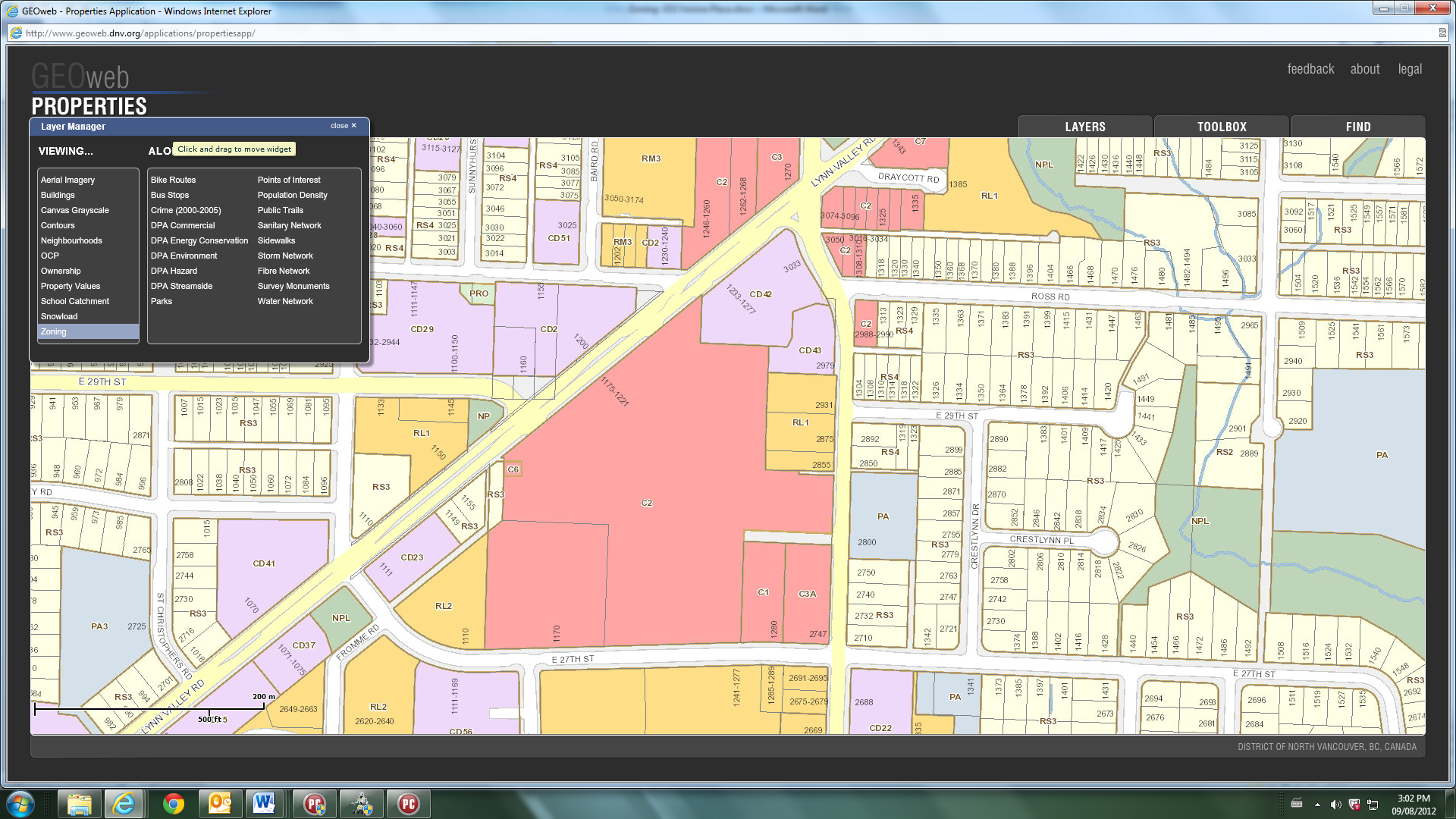 